Le magasin Toyota lui offre un montant fixe de 90$ par jour, plus 1.5% de la valeur des ventes qu’il fait.  Le magasin Nissan lui offre aucun montant fixe et 2.25% de la valeur des ventes qu’il fait par jour.  Quel doit être la valeur des ventes de George par jour pour qu’il gagne davantage au magasin Nissan ?Écris une inéquation pour représenter ce problème.  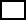 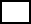 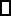 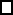 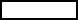 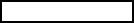 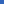 Résous l’inéquation et interprète la solution.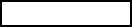 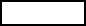 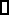 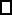 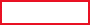 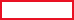 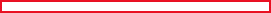 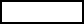 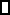 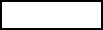 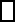 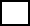 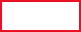 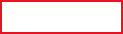 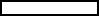 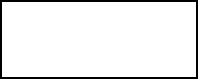 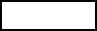 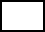 Je peux… (Répondez Toujours / Souvent / Quelque fois / Jamais)	ÉlèveEnseignantPartie A – Montrez que vous pouvez identifier les termes constants, les coefficients, et les variables dans les expressions et les équationsPartie B – Montrez que vous pouvez résoudre les équations à une étapePartie C – Montrez que vous pouvez résoudre les équations à deux étapes.Partie D – Montrez que vous pouvez résoudre les équations à plusieurs étapes.Partie E – Montrez que vous pouvez résoudre et tracer les graphiques des inégalités en utilisant l’addition, la soustraction, la multiplication et la division.